Tender Notice for Supply of Office Furniture (Agent Chairs) as per BOQ & PTCL Technical Specifications/criteria at Contact Center Karachi DHA Sealed bids, in Pak rupees on D.D.P basis, are invited from PTCL Register Vendors “Tender Notice for Supply of Office Furniture (Agent Chairs) as per BOQ & PTCL Technical Specifications/criteria at Contact Center Karachi DHA”Tender documents can be purchased from the office of Manager (Admin-I) at Room No.305, 3rd Floor, CTO Building, I.I Chundrigar Road, Karachi on payment of Rs.500/- (Non-refundable) for subject work through Cash/Demand Draft/Pay order in favour of Senior Manager (Finance) BZS PTCL Karachi up to 21-07-2018.Last date of submission of bid on 21-07-2018 in the Office of Manager (Admin-I), Room No.305, 3rd Floor, CTO Building, I.I Chundrigar Road, KarachiBids should be marked Tender Notice for Supply of Office Furniture (Agent Chairs) as per BOQ & PTCL Technical Specifications/criteria at Contact Center Karachi DHA”Bids received after the above deadline will not be accepted. PTCL reserves the right to reject any or all bids and to annul the bidding process at any time, without thereby incurring any liability to the affected bidder(s) or any obligations to inform the affected bidder(s) of the grounds for PTCL Action.Vendor registration is not mandatory for all the vendors interested to engage in business with or supply material/services to PTCL. It is essential to mention the Vendor Registration Code (VR Code) assigned by PTCL on Quotation/Bids submitted. Unregistered vendors are required to get registered with PTCL for this purpose, prior to issuance of PO.All correspondence on the subject may be addressed to the undersigned.Manager (Admin-I)Room No.305, 3rd Floor, CTO Building,I.I. Chundrigar Road, KarachiPhone # 021-32621123For Queries Only:Muhammad JamalAssistant Manager Contact Center-KHI                                              Pakistan Telecommunication Company /PTCL                +92- 21 –35246238+92-302-2500-594 - +92-300-2427-646           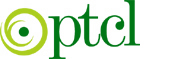 PAKISTAN TELECOMMUNICATION COMPANY LTDTender Notice For Supply of Office Furniture (Agent Chairs)   at Contact Center Karachi DHA T.N. No: Manager Admin-I/ Supply of Office Furniture (Agent Chairs) 2018/Contact  Center/Tender/-07-2018